การวิเคราะห์และการประเมินความเสี่ยงการทุจริตแบบฝึกการประเมินความเสี่ยงการทุจริต มี 5 ขั้นตอนขั้นเตรียมการ : ประเมินความเสี่ยงการทุจริต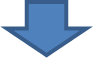 งาน (โปรดระบุ) ..............................................................................................ขั้นตอนที่ 1 การระบุความเสี่ยง (Risk Identification)ขั้นตอนที่ 2 การวิเคราะห์สถานะความเสี่ยง นำข้อมูลจากขั้นตอนที่ 1  มาวิเคราะห์เพื่อแสดงสถานะความเสี่ยงการทุจริตของแต่ละโอกาส/ความเสี่ยงการทุจริต ออกตามรายสีไฟจราจร เขียว เหลือง ส้ม แดง โดยระบุสถานะของความเสี่ยงในช่องสีไฟจราจรสถานะสีเขียว : ความเสี่ยงระดับต่ำสถานะสีเหลือง : ความเสี่ยงระดับปานกลาง และสามารถใช้ความรอบคอบระมัดระวัง ในระหว่างปฏิบัติงาน ตามปกติควบคุมดูแลได้สถานะสีส้ม : ความเสี่ยงระดับสูง เป็นกระบวนงานที่มีผู้เกี่ยวข้องหลายคน หลายหน่วยงานภายในองค์กร มีหลายขั้นตอน จนยากต่อการควบคุม หรือไม่มีอำนาจควบคุมข้ามหน่วยงานตามหน้าที่ปกติสถานะสีแดง : ความเสี่ยงระดับสูงมาก เป็นกระบวนงานที่เกี่ยวข้องกับบุคคลภายนอก คนที่ไม่รู้จักไม่สามารถตรวจสอบได้ชัดเจน ไม่สามารถกำกับติดตามได้อย่างใกล้ชิดหรืออย่างสม่ำเสมอขั้นตอนที่ 3 เมทริกส์ระดับความเสี่ยง (Risk level matrix)นำข้อมูลจากขั้นตอนที่ 2 มาประเมิน ระดับความรุนแรงของผลกระทบ มีแนวทางในการพิจารณาดังนี้ขั้นตอนที่ 4 การประเมินการควบคุมความเสี่ยง (Risk – Control Matrix Assessment)นำโอกาส/ความเสี่ยงการทุจริต ที่มีค่าความเสี่ยงรวม สูงๆ จากขั้นตอนที่ 3  มาประเมินเทียบหรือประเมินกับมาตรการ การควบคุมจัดการของสถานศึกษาที่มีอยู่ในปัจจุบัน ว่าความเสี่ยงที่แท้จริงคือเรื่องอะไรดี : จัดการได้ทันที ทุกครั้งที่เกิดความเสี่ยง ไม่กระทบถึงผู้ใช้บริการ/ผู้รับมอบผลงาน องค์กร ไม่มีผลเสียทางการเงิน ไม่มีรายจ่ายเพิ่มพอใช้ : จัดการได้โดยส่วนใหญ่ มีบางครั้งยังจัดการไม่ได้ กระทบถึงผู้ใช้บริการ/ผู้รับมอบผลงาน องค์กรแต่ยอมรับได้ มีความเข้าใจอ่อน : จัดการไม่ได้ หรือได้เพียงส่วนน้อย การจัดการเพิ่มเกิดจากรายจ่าย มีผลกระทบถึงผู้ใช้บริการ/ผู้รับมอบผลงานและยอมรับไม่ได้ไม่มีความเข้าใจขั้นตอนที่ ๕ แผนบริหารความเสี่ยงเลือกเหตุการณ์ที่มีความเสี่ยงสูงสุดจากการประเมินการควบคุมความเสี่ยง Risk – Control Matrix Assessment มาทำแผนบริหารความเสี่ยงการทุจริตตามลำดับความรุนแรง (กรณีที่หน่วยงานทำการประเมินการควบคุม       ความเสี่ยงตารางแผนบริหารความเสี่ยงชื่อแผนบริหารความเสี่ยง.......ตัวอย่าง การใช้เงินสมาคมผู้ปกครองโอกาส / ความเสี่ยงประเภทความเสี่ยงประเภทความเสี่ยงโอกาส / ความเสี่ยงKnown Factorความเสี่ยงทั้ง ปัญหา/พฤติกรรมที่เคยรับรู้ว่าเคยเกิดมาก่อน คาดหมายได้ว่า มีโอกาสสูงที่จะเกิดซ้ำ หรือมีประวัติ มีตำนานอยู่แล้วUnknown Factorปัจจัยความเสี่ยงที่มาจากการพยากรณ์ ประมาณการล่วงหน้าในอนาคต ปัญหา/พฤติกรรม ความเสี่ยงที่อาจจะเกิดขึ้น (คิดล่วงหน้า ตีตนไปก่อนไข้เสมอ)1.(ให้อธิบายรูปแบบ พฤติการณ์การทุจริตของกระบวนงาน หรืองานที่เลือกมา ทำการประเมินความเสี่ยงว่ามีโอกาส หรือความเสี่ยงการทุจริต)2.ลำดับที่โอกาส/ความเสี่ยงการทุจริตเขียวความเสี่ยงระดับต่ำเหลืองความเสี่ยงระดับปานกลางส้มความเสี่ยงระดับสูงแดงความเสี่ยงระดับสูงมาก1.2.ลำดับโอกาส/ความเสี่ยงระดับความจำเป็นของการเฝ้าระวัง3      2      1ระดับความรุนแรงของผลกระทบ3       2       1ค่าความเสี่ยงรวมจำเป็น X รุนแรง12โอกาส/ความเสี่ยงการทุจริตคุณภาพ
การจัดการค่าประเมินการควบคุมความเสี่ยงการทุจริต ค่าประเมินการควบคุมความเสี่ยงการทุจริต ค่าประเมินการควบคุมความเสี่ยงการทุจริต โอกาส/ความเสี่ยงการทุจริตคุณภาพ
การจัดการค่าความเสี่ยงระดับต่ำค่าความเสี่ยงระดับปานกลางค่าความเสี่ยงระดับสูงดีพอใช้อ่อน ลำดับรูปแบบ พฤติการณ์ความเสี่ยงการทุจริตมาตรการป้องกันการทุจริต๑ไม่มีการจัดทำแผนการขอใช้งบประมาณจัดทำแผนการขอใช้งบประมาณ.........................๒ขาดกลไกในการตรวจสอบคำของบประมาณกำหนดกลไกการตรวจสอบคำของบประมาณขออนุมัติงบประมาณจากคณะกรรมการ